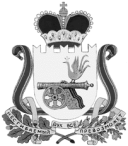 ВЯЗЕМСКИЙ РАЙОННЫЙ СОВЕТ ДЕПУТАТОВРЕШЕНИЕот 31.05.2017 № 66Об исполнении    бюджета   муниципальногообразования «Вяземский район» Смоленскойобласти за 2016 год	В соответствии с Бюджетным кодексом Российской Федерации, статьей 21 Устава муниципального образования «Вяземский район» Смоленской области, Положением о бюджетном процессе в муниципальном образовании «Вяземский район» Смоленской области, Вяземский районный Совет депутатов:РЕШИЛ:        1. Утвердить отчет об исполнении бюджета муниципального образования «Вяземский район» Смоленской области за  2016  год со следующими  параметрами:        1) общий фактический объем доходов в сумме 1 157 552,2 тыс. рублей, в том числе объем собственных доходов в сумме 439 880,8 тыс. рублей, объем безвозмездных  поступлений в сумме 717 671,4 тыс. рублей;       2) общий фактический объем расходов в сумме 1 201 334,5 тыс. рублей;       3) фактическое превышение расходов над доходами (дефицит бюджета) в   сумме  43 782,3 тыс. рублей.       2.  Утвердить исполнение бюджета муниципального образования «Вяземский район» Смоленской области  за 2016 год по следующим показателям:	- доходы бюджета муниципального образования "Вяземский район" Смоленской области  по кодам классификации доходов бюджета (приложение №1);	- расходы бюджета муниципального образования "Вяземский район" Смоленской области  по разделам и подразделам, классификации  расходов бюджетов  Российской Федерации  (приложение №2);	- расходы бюджета муниципального образования "Вяземский район" Смоленской области по ведомственной структуре расходов (приложение № 3).	- источники финансирования дефицита бюджета муниципального образования "Вяземский район" Смоленской области по кодам классификации источников финансирования  дефицита бюджета (приложение № 4).	3. Опубликовать настоящее решение в газете «Вяземский вестник» и на официальном сайте Администрации муниципального образования «Вяземский район» Смоленской области.«____»   _________________ 2017г.Председатель Вяземского  районного Совета депутатов                                     П.В. ХомайкоГлава муниципального образования «Вяземский район» Смоленской областиИ.В. Демидова